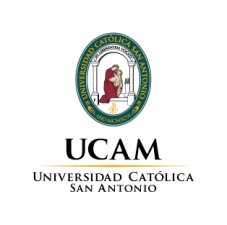 I INTERNATIONAL STAFF WEEK UCAM 25-29 MAY 2015Monday 25th MayTuesday 26th MayWednesday 27th MayThursday 28th MayFriday 29th MayArrival of participants11:30 Reception and Welcome12:30Guided Campus Tour13:30 Lunch on Campus10:00 Crash Course of Spanish Language 11:30 Coffee Break12:00 Presentation UCAM and Internationalization13:30 Lunch on campus10:00 Staff Mobility workshop11:30 Coffee Break12:00UCAM University of Sports13:00 Visit UCAM Sport Center 10:00 Presentation Region of Murcia 11:30 Coffee Break12:00 Research and Innovation at UCAM13:00 Spanish Wine Tasting14:00 Lunch on CampusPossibility for Teaching or individual meetings with Faculty Members or International Staff13:00 Awarding of Certificates and closingDeparture of participants16:00 City Tour Murcia15:00 Visit UCAM campusIn Cartagena16:00Visit UCAM Voluntary Activities20:30Tapas Dinner (optional  aprox. 15 €) 